Муниципальное   автономное  дошкольное  образовательное  учреждение 
«Детский сад № 21» городского  округа  город  Стерлитамак  
Республики  Башкортостан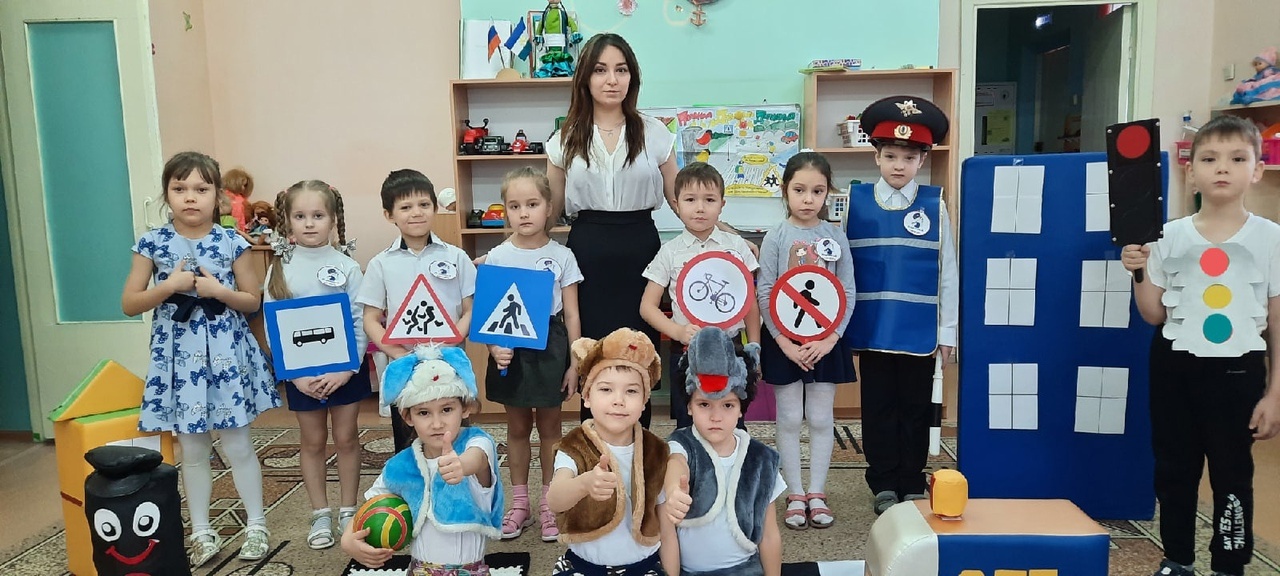 (Сценарий выступления агитбригады)Автор: Усманова Наиля Маратовна Должность: воспитательАдрес: город Стерлитамак,               улица Сакко и Ванцетти, 65Телефон: 8-917-769-64-832021 годПояснительная запискаНазвание номинации: Сценарий агитбригадНазвание работы: «Соблюдай закон дорог – будешь счастлив и здоров!» Актуальность: Сегодня, в век стремительного роста автомобильных потоков на улицах, ребенок с раннего детства становится участником дорожного движения. Предоставленные самим себе, дети, особенно младшего возраста, мало считаются реальными опасностями на дороге. Объясняется это тем, что они не умеют в должной степени управлять своим поведением и адекватно оценивать возможные риски и опасности, поэтому проблема обучения основам безопасного поведения на улицах и дорогах является особенно актуальной. Подготовка к пожизненной «профессии» участника дорожного движения – пешехода должна начинаться уже с дошкольного возраста. Полное обучение знаниям, умениям и навыкам безопасного поведения на дороге невозможно без выполнения детьми заданий с имитацией возможных ситуаций на дороге и в транспорте. В нашем детском саду  агитбригада по правилам безопасного поведения на дорогах, акцентировала внимание на необходимости их соблюдения. Ее краткое тематическое содержание: агитбригада «Дорожный патруль» пропагандирует знания правил дорожного движения среди детей дошкольного возраста. В творческой  форме  с помощью необходимых атрибутов напоминают  детям об основных дорожных знаках, встречающихся на дорогах и необходимости осторожности на дорогах и о том, что нужно строго соблюдать правила дорожного движения.Цели: обучить детей правилам безопасного поведения на дорогах; провести работу по профилактике детского дорожно-транспортного травматизма, повысить  уровень подготовки детей в области безопасности дорожного движения.Задачи: - пропаганда соблюдения и изучения правил дорожного движения;- расширить общий кругозор воспитанников по проблеме безопасного поведения на улицах и дорогах с помощью художественных средств.- создать информативно-агитационные листовки с правилами дорожного движения;- развития творческого потенциала педагогов;- выявление и распространение передового опыта;Область применения:  образовательная деятельность, культурные практики, самостоятельная деятельность детей старшего дошкольного возраста.Формы и методы реализации: работа с подгруппой детей, формирование агитбригады;создание имитаций разных ситуаций на дороге; инсценировка;заучивание, рассказы детей художественного слова;беседа с детьми; создание, демонстрация и рассматривание иллюстрационного материала (агитационные листовки, картинки, рисунки)Возрастные группы обучающихся: воспитанники подготовительной к школе группы (6-7 лет)Ожидаемые (полученные) результаты: Дети в соответствии с возрастом знают правила дорожного движения, дорожные знаки, умеют применять эти знания в дорожных ситуациях;Предвидеть опасные ситуации, искать пути решения выхода из них;Сводное применение знаний и навыков правил дорожного движения  по городу.Сформированные навыки  спокойного, уверенного, культурного и безопасного поведения в дорожно-транспортной среде;Содержательная часть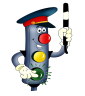 Заранее в подготовленной атрибутами групповой комнате под музыку выходят участники агитбригады: 1.Воспитатель: Вас приветствовать всех рада 
агитбригада 21-ого детского сада! 1-й ребёнок: Привет, друзья! 2-й ребёнок: Привет, народ!3-й ребёнок: Что в славном городе живет! 4-й ребёнок: Наша команда называется: Все вместе: «Дорожный патруль» 5-й ребёнок: Наш девиз: Все вместе: Чтоб опасность избежать,Нужно правила все знать. Учим правила мы все, Соблюдаем их вездеИнспектор: Правила эти надо слушать. Ну а мы тебя сейчас научим! (Дети) Воспитатель: Дорогие ребята, а сейчас наша команда покажет вам сценку, как Маруся и ее друзья собираются в путь к детскому саду. Персонажи Мишка, Зайка, Волчонок будят девочку. Мишка: Эй, Маруся просыпайся! Зайка: Поскорее одевайся!Волчонок: С нами в детский сад пойдешь!Все вместе: Снами ты не пропадешь!Девочка просыпается.Маруся: Как я без мамы? Я без мамы не пойду! Перекресток трудный самый. Перейти я не смогу.Волчонок: Ты не бойся! Я с тобой! Настоящий я герой! По дорожке пробегусь. И назад не оглянусь!Зайчик: Мячик я с собой взяла. На дороге поиграем. Мы друг другу покидаем!Мишка: Ну, подумаешь дорога. Сколько раз я пробегал. И никто меня не трогал и ни разу не догнал!Вместе выходят на дорогу.Волчонок: Побежал я. Не зевайте, от меня не отставайте!Волчонок бегает по проезжей частиТут проезжает машина, звучит фонограмма «Дороги, звук тормозов». Волчонок испугался и убежал.Волчонок: Что за вредная машина! Так и мчится напрямик! Он теперь наверно рад! Аж глаза его блестят!Зайка играет на проезжей части с мячом. Звучит фоновая музыка. Выезжает автомобиль. Зайка: -Ой, как больно! Больно как! Побегу домой назад!Мишка и Маруся стоят перед светофором.Мишка: Побежали! Нам туда!Девочка: Что? На красный? Нам нельзя!Мишка: Трусишка! Бежит на красный свет.Звучит фоновая музыка. Встречает инспектор.Инспектор: Нарушители движенья! Наказать без сожаленья!Маруся: Осталась я совсем одна! Мне помощь срочная нужна! До садика я не дойду. По дороге пропаду!Выходит инспектор.Инспектор: Стой, малыш! Остынь немного! У машин характер крут! Не знаешь правила движенья, опасности повсюду ждут!2.Все участники выходят на сцену.1-й ребёнок: Наша бригада дружная!2-й ребёнок: И очень, очень нужная!3- й ребенок: Эй, пешеход! Смелей, вперед!Вперед к дорожным знаниям! 4- й ребенок: Знаки бывают разные:Белые, синие, красные, Круглые, треугольные,Квадратные, прямоугольные.5-й ребенок: Этот знак такого рода:Он на страже пешехода.Переходим дружно вместеМы дорогу в этом месте.1-й ребенок: Этот знак дорожный,Знают все на свете.Он зовет, он просит:«Осторожно, дети!»2-й ребенок: В дождь и  в ясную погодуЗдесь не ходят пешеходыГоворит им знак одно:«Вам ходить запрещено»3-й ребенок: Знак запомните, друзьяИ родители, и детиТам, где он весит, нельзя,Ездить на велосипеде!4-й ребенок: В этом месте пешеходТерпеливо транспорт ждетОн пешком устал шагать,Хочет пассажиром стать5-й ребенок: Слушай и запоминай И всегда их соблюдай. Загорелся КРАСНЫЙ свет, Стой, малыш, прохода нет. ЖЕЛТЫЙ свет смотри горит Приготовься говорит. А зажегся свет ЗЕЛЕНЫЙ Проходи мой друг ученый.Волчонок, Мишка и Зайчик выходят на середину зала.Инспектор: Все на улице, как на ладошке. Умный идет по пешеходной дорожке.Волчонок: Я никогда больше не буду перебегать дорогу.Инспектор: В мячик играть на дороге нельзяЗайчонок: Понял, я больше не буду, друзья!Инспектор: Бежать на красный свет опасно!Мишка: Вы уж простите, бежал я напрасно!Инспектор: Вы сегодня пешеходы, завтра вы водителиВсе дети хором: Будем очень осторожны! Будем супер бдительны!3. Со сцены уносят атрибуты. Все дети : Чтоб никогда не попадатьВ сложные положенияНадо знать и соблюдатьПравила движения!Все участники перестраиваются полукругом и исполняют песню о ПДД (на мелодию песни «Если с другом вышел в путь»).4.Дети становятся на танец «Мы пешеходы»5.  Воспитатель: Всё чаще на дорогахАварии случаютсяПо чьей вине, ребятаВсё это получается?Может, во всём виноват пешеходЧто в неположенном месте идёт?Может, водитель, который зеваетДорожные правила нарушает?Инспектор: Мы можем точно один дать ответ:Нас среди нарушителей нет!Помните жизнь всего однаБольше всех она важнаБезопасность всем в пожеланиеИ спасибо за внимание!5. Воспитатель: В заключение нашего выступления, хотелось бы вам показать листовки, которые мы для вас очень старались сделать.Агитбригада выносят информационно-агитационные листовки, дети рассматривают работы.